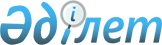 О Глубоковском районном бюджете на 2020-2022 годы
					
			Утративший силу
			
			
		
					Решение Глубоковского районного маслихата Восточно-Казахстанской области от 23 декабря 2019 года № 37/2-VI. Зарегистрировано Департаментом юстиции Восточно-Казахстанской области 31 декабря 2019 года № 6470. Утратило силу - решением Глубоковского районного маслихата Восточно-Казахстанской области от 28 декабря 2020 года № 55/2-VI
      Сноска. Утратило силу - решением Глубоковского районного маслихата Восточно-Казахстанской области от 28.12.2020 № 55/2-VI (вводится в действие с 01.01.2021).

      Примечание ИЗПИ.

      В тексте документа сохранена пунктуация и орфография оригинала.
      В соответствии со статьей 75 Бюджетного кодекса Республики Казахстан от 4 декабря 2008 года, подпунктом 1) пункта 1 статьи 6 Закона Республики Казахстан от 23 января 2001 года "О местном государственном управлении и самоуправлении в Республике Казахстан", решением Восточно-Казахстанского областного маслихата от 13 декабря 2019 года № 35/389-VI "Об областном бюджете на 2020-2022 годы" (зарегистрировано в Реестре государственной регистрации нормативных правовых актов № 6427), Глубоковский районный маслихат РЕШИЛ:
      1. Утвердить Глубоковский районный бюджет на 2020-2022 годы согласно приложениям 1, 2 и 3 соответственно, в том числе на 2020 год в следующих объемах:
      1) доходы – 12423581,5 тысяча тенге, в том числе:
      налоговые поступления – 3412008 тысяч тенге;
      неналоговые поступления – 23788,3 тысяч тенге;
      поступления от продажи основного капитала – 84755,4 тысяч тенге;
      поступления трансфертов – 8903029,8 тысяч тенге;
      2) затраты – 12808381,4 тысяча тенге;
      3) чистое бюджетное кредитование – 362968 тысяч тенге, в том числе:
      бюджетные кредиты – 410696 тысяч тенге;
      погашение бюджетных кредитов – 47728 тысяч тенге;
      4) сальдо по операциям с финансовыми активами – 0 тысяч тенге, в том числе:
      приобретение финансовых активов – 0 тысяч тенге;
      поступление от продажи финансовых активов государства – 0 тысяч тенге;
      5) дефицит (профицит) бюджета – -747767,9 тысяч тенге;
      6) финансирование дефицита (использование профицита) бюджета – 747767,9 тысяч тенге, в том числе:
      поступление займов – 577802 тысячи тенге;
      погашение займов – 47728 тысяч тенге;
      используемые остатки бюджетных средств – 217693,9 тысячи тенге.
      Сноска. Пункт 1 в редакции решения Глубоковского районного маслихата Восточно-Казахстанской области от 03.12.2020 № 53/2-VI (вводится в действие с 01.01.2020).


      2. Принять к исполнению на 2020 год нормативы распределения доходов в районный бюджет по социальному налогу, индивидуальному подоходному налогу в размере 100 процентов, установленные решением Восточно-Казахстанского областного маслихата от 13 декабря 2019 года № 35/389-VI "Об областном бюджете на 2020-2022 годы" (зарегистрировано в Реестре государственной регистрации нормативных правовых актов № 6427).
      3. Исключен решением Глубоковского районного маслихата ВосточноКазахстанской области от 28.10.2020 № 51/2-VI (вводится в действие с 01.01.2020).


      3-1. Учесть в районном бюджете на 2020 год объем субвенции передаваемой из республиканского бюджета, в районный бюджет в сумме 3998637 тысяч тенге.
      Сноска. Решение дополнено пунктом 3-1 в соответствии с решением Глубоковского районного маслихата Восточно-Казахстанской области от 28.10.2020 № 51/2-VI (вводится в действие с 01.01.2020).

      4. Исключен решением Глубоковского районного маслихата Восточно-Казахстанской области от 21.05.2020 № 43/5-VI (вводится в действие с 01.01.2020).


      5. Предусмотреть в районном бюджете на 2020 год объемы субвенций, передаваемых из районного бюджета в бюджеты поселков и сельских округов, в сумме 212506 тысяч тенге, в том числе:
      поселок Алтайский 12476 тысяч тенге;
      поселок Белоусовка 8338 тысяч тенге;
      Березовский сельский округ 15598 тысяч тенге;
      Бобровский сельский округ 11559 тысяч тенге;
      Быструшинский сельский округ 15574 тысячи тенге;
      Веселовский сельский округ 15872 тысячи тенге;
      поселок Верхнеберезовский 15546 тысяч тенге;
      поселок Глубокое 8143 тысячи тенге;
      Иртышский сельский округ 9261 тысяча тенге;
      Кожоховский сельский округ 15129 тысяч тенге;
      Красноярский сельский округ 8961 тысяча тенге;
      Малоубинский сельский округ 15418 тысяч тенге;
      Опытнопольский сельский округ 6853 тысячи тенге;
      Секисовский сельский округ 13824 тысячи тенге;
      Ушановский сельский округ 13304 тысячи тенге;
      Тарханский сельский округ 11896 тысяч тенге;
      Черемшанский сельский округ 14754 тысячи тенге.
      6. Учесть в районном бюджете целевые трансферты из областного бюджета в сумме 1563126,4 тысяч тенге, в том числе:
      целевые текущие трансферты в сумме 540023,9 тысячи тенге;
      целевые трансферты на развитие в сумме 1023102,5 тысячи тенге.
      Сноска. Пункт 6 в редакции решения Глубоковского районного маслихата Восточно-Казахстанской области от 03.12.2020 № 53/2-VI (вводится в действие с 01.01.2020).


      7. Учесть в районном бюджете целевые трансферты из республиканского бюджета в сумме 3340737,8 тысяч тенге, в том числе:
      целевые текущие трансферты в сумме 1743033,8 тысячи тенге;
      целевые трансферты на развитие в сумме 1322560 тысяч тенге;
      трансферты на компенсацию потерь в связи с изменением законодательства в сумме 275144 тысячи тенге.
      Сноска. Пункт 7 в редакции решения Глубоковского районного маслихата Восточно-Казахстанской области от 03.12.2020 № 53/2-VI (вводится в действие с 01.01.2020).


      8. Учесть в районном бюджете бюджетные кредиты из республиканского бюджета на реализацию мер социальной поддержки специалистов в сумме 274345 тысяч тенге.
      Сноска. Пункт 8 в редакции решения Глубоковского районного маслихата Восточно-Казахстанской области от 03.12.2020 № 53/2-VI (вводится в действие с 01.01.2020).


      8-1. Учесть в районном бюджете бюджетные кредиты из областного бюджета для финансирования мер в рамках Дорожной карты занятости в сумме 329591 тысяча тенге.
      Сноска. Решение дополнено пунктом 8-1 в соответствии с решением Глубоковского районного маслихата Восточно-Казахстанской области от 28.04.2020 № 42/2-VI (вводится в действие с 01.01.2020).


      9. Утвердить резерв местного исполнительного органа района на 2020 год в сумме 47501,2 тысяча тенге.
      Сноска. Пункт 9 в редакции решения Глубоковского районного маслихата Восточно-Казахстанской области от 03.12.2020 № 53/2-VI (вводится в действие с 01.01.2020).


      10. Утвердить перечень районных бюджетных программ, не подлежащих секвестру в процессе исполнения районного бюджета на 2020 год, согласно приложению 4 к настоящему решению.
      10-1. Признать утратившими силу решения Глубоковского районного маслихата согласно приложению 5 к настоящему решению.
      Сноска. Решение дополнено пунктом 10-1 в соответствии с решением Глубоковского районного маслихата Восточно-Казахстанской области от 27.03.2020 № 39/6-VI (вводится в действие с 01.01.2020).


      11. Настоящее решение вводится в действие с 1 января 2020 года. Глубоковский районный бюджет на 2020 год
      Сноска. Приложение 1 в редакции решения Глубоковского районного маслихата Восточно-Казахстанской области от 03.12.2020 № 53/2-VI (вводится в действие с 01.01.2020). Глубоковский районный бюджет на 2021 год Глубоковский районный бюджет на 2022 год Перечень районных бюджетных программ, не подлежащих секвестру в процессе 
исполнения районного бюджета на 2020 год
      Приложение 5 
к решению Глубоковского 
районного маслихата 
от 23 декабря 2019 года 
№ 37/2-VI
      Перечень некоторых решений Глубоковского районного маслихата подлежащих признанию утратившими силу
      Сноска. Решение дополнено приложением 5 в соответствии с решением Глубоковского районного маслихата Восточно-Казахстанской области от 27.03.2020 № 39/6-VI (вводится в действие с 01.01.2020).
      1. Решение Глубоковского районного маслихата от 21 декабря 2016 года № 8/2-VI "О бюджете Глубоковского района на 2017 - 2019 годы", (зарегистрировано в Реестре государственной регистрации нормативных правовых актов за № 4796, опубликовано в Эталонном контрольном банке нормативных правовых актов Республики Казахстан в электронном виде 10 января 2017 года).
      2. Решение Глубоковского районного маслихата 29 марта 2017 года № 10/5-VI "О внесении изменений в решение Глубоковского районного маслихата от 21 декабря 2016 года № 8/2-VI "О бюджете Глубоковского района на 2017-2019 годы"" (зарегистрировано в Реестре государственной регистрации нормативных правовых актов за № 4926, опубликовано в Эталонном контрольном банке нормативных правовых актов Республики Казахстан в электронном виде 10 апреля 2017 года).
      3. Решение Глубоковского районного маслихата от 8 июня 2017 года № 12/2-VI "О внесении изменений в решение Глубоковского районного маслихата от 21 декабря 2016 года № 8/2-VI "О бюджете Глубоковского района на 2017-2019 годы"" (зарегистрировано в Реестре государственной регистрации нормативных правовых актов за № 5079, опубликовано в Эталонном контрольном банке нормативных правовых актов Республики Казахстан в электронном виде 21 июня 2017 года).
      4. Решение Глубоковского районного маслихата от 29 августа 2017 года № 14/2-VI "О внесении изменений в решение Глубоковского районного маслихата от 21 декабря 2016 года № 8/2-VI "О бюджете Глубоковского района на 2017-2019 годы"" (зарегистрировано в Реестре государственной регистрации нормативных правовых актов за № 5197, опубликовано в Эталонном контрольном банке нормативных правовых актов Республики Казахстан в электронном виде 13 сентября 2017 года).
      5. Решение Глубоковского районного маслихата от 17 октября 2017 года № 16/2-VI "О внесении изменений в решение Глубоковского районного маслихата от 21 декабря 2016 года № 8/2-VI "О бюджете Глубоковского района на 2017-2019 годы"" (зарегистрировано в Реестре государственной регистрации нормативных правовых актов за № 5249, опубликовано в Эталонном контрольном банке нормативных правовых актов Республики Казахстан в электронном виде 25 октября 2017 года).
      6. Решение Глубоковского районного маслихата от 29 ноября 2017 года № 17/2-VI "О внесении изменений в решение Глубоковского районного маслихата от 21 декабря 2016 года № 8/2-VI "О бюджете Глубоковского района на 2017-2019 годы"" (зарегистрировано в Реестре государственной регистрации нормативных правовых актов за № 5318, опубликовано в Эталонном контрольном банке нормативных правовых актов Республики Казахстан в электронном виде 13 декабря 2017 года).
      7. Решение Глубоковского районного маслихата от 21 декабря 2017 года № 18/2-VI "О Глубоковском районном бюджете на 2018 - 2020 годы" (зарегистрировано в Реестре государственной регистрации нормативных правовых актов за № 5368, опубликовано в Эталонном контрольном банке нормативных правовых актов Республики Казахстан в электронном виде 29 декабря 2017 года). 
      8. Решение Глубоковского районного маслихата от 15 марта 2018 года № 20/6-VI "О внесении изменений в решение Глубоковского районного маслихата от 21 декабря 2017 года № 18/2-VI "О Глубоковском районном бюджете на 2018 - 2020 годы"" (зарегистрировано в Реестре государственной регистрации нормативных правовых актов за № 5548, опубликовано в Эталонном контрольном банке нормативных правовых актов Республики Казахстан в электронном виде 29 марта 2018 года).
      9. Решение Глубоковского районного маслихата от 4 мая 2018 года № 21/2-VI "О внесении изменений в решение Глубоковского районного маслихата от 21 декабря 2017 года № 18/2-VI "О Глубоковском районном бюджете на 2018-2020 годы"" (зарегистрировано в Реестре государственной регистрации нормативных правовых актов за № 5-9-172, опубликовано в Эталонном контрольном банке нормативных правовых актов Республики Казахстан в электронном виде 24 мая 2018 года).
      10. Решение Глубоковского районного маслихата от 13 сентября 2018 года № 24/11-VI "О внесении изменений в решение Глубоковского районного маслихата от 21 декабря 2017 года № 18/2-VI "О Глубоковском районном бюджете на 2018-2020 годы"" (зарегистрировано в Реестре государственной регистрации нормативных правовых актов за № 5-9-179, опубликовано в Эталонном контрольном банке нормативных правовых актов Республики Казахстан в электронном виде 2 октября 2018 года).
      11. Решение Глубоковского районного маслихата от 26 ноября 2018 года № 26/2-VI "О внесении изменений в решение Глубоковского районного маслихата от 21 декабря 2017 года № 18/2-VI "О Глубоковском районном бюджете на 2018-2020 годы"" (зарегистрировано в Реестре государственной регистрации нормативных правовых актов за № 5-9-186, опубликовано в Эталонном контрольном банке нормативных правовых актов Республики Казахстан в электронном виде 19 декабря 2018 года).
      12. Решение Глубоковского районного маслихата от 21 декабря 2018 года № 27/2-VI "О Глубоковском районном бюджете на 2019-2021 годы" (зарегистрировано в Реестре государственной регистрации нормативных правовых актов за № 5-9-190, опубликовано в Эталонном контрольном банке нормативных правовых актов Республики Казахстан в электронном виде 9 января 2019 года).
      13. Решение Глубоковского районного маслихата от 26 февраля 2019 года № 30/2-VI "О внесении изменений в решение Глубоковского районного маслихата от 21 декабря 2018 года № 27/2-VI "О Глубоковском районном бюджете на 2019 - 2021 годы"" (зарегистрировано в Реестре государственной регистрации нормативных правовых актов за № 5756, опубликовано в Эталонном контрольном банке нормативных правовых актов Республики Казахстан в электронном виде 18 марта 2019 года).
      14. Решение Глубоковского районного маслихата от 30 мая 2019 года № 32/6-VI "О внесении изменений в решение Глубоковского районного маслихата от 21 декабря 2018 года № 27/2-VI "О Глубоковском районном бюджете на 2019 - 2021 годы"" (зарегистрировано в Реестре государственной регистрации нормативных правовых актов за № 5991, опубликовано в Эталонном контрольном банке нормативных правовых актов Республики Казахстан в электронном виде 12 июня 2019 года).
      15. Решение Глубоковского районного маслихата от 20 сентября 2019 года № 34/7-VI "О внесении изменений в решение Глубоковского районного маслихата от 21 декабря 2018 года № 27/2-VI "О Глубоковском районном бюджете на 2019-2021 годы"" (зарегистрировано в Реестре государственной регистрации нормативных правовых актов за № 6182, опубликовано в Эталонном контрольном банке нормативных правовых актов Республики Казахстан в электронном виде 7 октября 2019 года).
      16. Решение Глубоковского районного маслихата от 22 ноября 2019 года № 36/2-VI "О внесении изменений в решение Глубоковского районного маслихата от 21 декабря 2018 года № 27/2-VI "О Глубоковском районном бюджете на 2019-2021 годы"" (зарегистрировано в Реестре государственной регистрации нормативных правовых актов за № 6355, опубликовано в Эталонном контрольном банке нормативных правовых актов Республики Казахстан в электронном виде 12 декабря 2019 года).
					© 2012. РГП на ПХВ «Институт законодательства и правовой информации Республики Казахстан» Министерства юстиции Республики Казахстан
				
      Председатель сессии 

Е. Леонтьева

      Секретарь Глубоковского районного маслихата 

А. Баймульдинов
Приложение № 1 
к решению Глубоковского
районного маслихата
от 23 декабря 2019 года 
№ 37/2-VI
Категория
Категория
Категория
Категория
Сумма, тысяч тенге
Класс
Класс
Класс
Сумма, тысяч тенге
Подкласс
Подкласс
Сумма, тысяч тенге
Наименование
Сумма, тысяч тенге
1
2
3
4
5
I. Доходы
12423581,5
Собственные доходы
3520551,7
1
Налоговые поступления
3412008
01
Подоходный налог
1851447,9
1
Корпоративный подоходный налог
620790
2
Индивидуальный подоходный налог
1230657,9
03
Социальный налог
1015675,9
1
Социальный налог
1015675,9
04
Налоги на собственность
458919,2
1
Налоги на имущество
443151,2
3
Земельный налог
13810
5
Единый земельный налог
1958
05
Внутренние налоги на товары, работы и услуги
78579
2
Акцизы
10366
3
Поступления за использование природных и других ресурсов
51710
4
Сборы за ведение предпринимательской и профессиональной деятельности
16503
08
Обязательные платежи, взимаемые за совершение юридически значимых действий и (или) выдачу документов уполномоченными на то государственными органами или должностными лицами
7386
1
Государственная пошлина
7386
2
Неналоговые поступления
23788,3
01
Доходы от государственной собственности
3457,6
5
Доходы от аренды имущества, находящегося в государственной собственности
3215
7
Вознаграждения по кредитам, выданным из государственного бюджета
64,9
9
Прочие доходы от государственной собственности
177,7
04
Штрафы, пени, санкции, взыскания, налагаемые государственными учреждениями, финансируемыми из государственного бюджета, а также содержащимися и финансируемыми из бюджета (сметы расходов) Национального Банка Республики Казахстан
1826,7
1
Штрафы, пени, санкции, взыскания, налагаемые государственными учреждениями, финансируемыми из государственного бюджета, а также содержащимися и финансируемыми из бюджета (сметы расходов) Национального Банка Республики Казахстан, за исключением поступлений от организаций нефтяного сектора 
1826,7
06
Прочие неналоговые поступления
18504
1
Прочие неналоговые поступления
18504
3
Поступления от продажи основного капитала
84755,4
01
Продажа государственного имущества, закрепленного за государственными учреждениями
29353
1
Продажа государственного имущества, закрепленного за государственными учреждениями
29353
03
Продажа земли и нематериальных активов
55402,4
1
Продажа земли
17969
2
Продажа нематериальных активов
37433,4
4
Поступления трансфертов 
8903029,8
01
Трансферты из нижестоящих органов государственного управления
528,6
3
Трансферты из бюджетов городов районного значения, сел, поселков, сельских округов
528,6
02
Трансферты из вышестоящих органов государственного управления
8902501,2
2
Трансферты из областного бюджета
8902501,2
Функциональная группа
Функциональная группа
Функциональная группа
Функциональная группа
Функциональная группа
Сумма, тысяч тенге
Функциональная подгруппа
Функциональная подгруппа
Функциональная подгруппа
Функциональная подгруппа
Сумма, тысяч тенге
Администратор программ
Администратор программ
Администратор программ
Сумма, тысяч тенге
Программа
Программа
Сумма, тысяч тенге
Наименование
Сумма, тысяч тенге
1
2
3
4
5
6
II. Затраты
12808381,4
01
Государственные услуги общего характера
792253,8
1
Представительные, исполнительные и другие органы, выполняющие общие функции государственного управления
221746,2
112
Аппарат маслихата района (города областного значения)
20435,1
001
Услуги по обеспечению деятельности маслихата района (города областного значения)
20370
003
Капитальные расходы государственного органа
65,1
122
Аппарат акима района (города областного значения)
201311,1
001
Услуги по обеспечению деятельности акима района (города областного значения)
156938,7
003
Капитальные расходы государственного органа
3679,5
113
Целевые текущие трансферты нижестоящим бюджетам
40692,9
2
Финансовая деятельность
34233,8
452
Отдел финансов района (города областного значения)
34233,8
001
Услуги по реализации государственной политики в области исполнения бюджета и управления коммунальной собственностью района (города областного значения)
31200,8
003
Проведение оценки имущества в целях налогообложения
2848,4
018
Капитальные расходы государственного органа
184,6
5
Планирование и статистическая деятельность
30617
453
Отдел экономики и бюджетного планирования района (города областного значения)
30617
001
Услуги по реализации государственной политики в области формирования и развития экономической политики, системы государственного планирования
30553
004
Капитальные расходы государственного органа
64
9
Прочие государственные услуги общего характера
505656,8
458
Отдел жилищно-коммунального хозяйства, пассажирского транспорта и автомобильных дорог района (города областного значения)
238686
001
Услуги по реализации государственной политики на местном уровне в области жилищно-коммунального хозяйства, пассажирского транспорта и автомобильных дорог
37493,3
113
Целевые текущие трансферты нижестоящим бюджетам
201192,7
472
Отдел строительства, архитектуры и градостроительства района (города областного значения)
250000
040
Развитие объектов государственных органов
250000
493
Отдел предпринимательства, промышленности и туризма района (города областного значения)
16970,8
001
Услуги по реализации государственной политики на местном уровне в области развития предпринимательства, промышленности и туризма
16881,3
003
Капитальные расходы государственного органа
89,5
02
Оборона
189661,8
1
Военные нужды
12802,9
122
Аппарат акима района (города областного значения)
12802,9
005
Мероприятия в рамках исполнения всеобщей воинской обязанности
12802,9
2
Организация работы по чрезвычайным ситуациям
176858,9
122
Аппарат акима района (города областного значения)
176858,9
006
Предупреждение и ликвидация чрезвычайных ситуаций масштаба района (города областного значения)
176278,2
007
Мероприятия по профилактике и тушению степных пожаров районного (городского) масштаба, а также пожаров в населенных пунктах, в которых не созданы органы государственной противопожарной службы
580,7
03
Общественный порядок, безопасность, правовая, судебная, уголовно-исполнительная деятельность
460
9
Прочие услуги в области общественного порядка и безопасности
460
458
Отдел жилищно-коммунального хозяйства, пассажирского транспорта и автомобильных дорог района (города областного значения)
460
021
Обеспечение безопасности дорожного движения в населенных пунктах
460
04
Образование
6437028
1
Дошкольное воспитание и обучение
519333,4
464
Отдел образования района (города областного значения)
519333,4
009
Обеспечение деятельности организаций дошкольного воспитания и обучения
300000
040
Реализация государственного образовательного заказа в дошкольных организациях образования
219333,4
2
Начальное, основное среднее и общее среднее образование
5712974,1
464
Отдел образования района (города областного значения)
5577841,1
003
Общеобразовательное обучение
5218510,1
006
Дополнительное образование для детей
359331
465
Отдел физической культуры и спорта района (города областного значения)
135133
017
Дополнительное образование для детей и юношества по спорту
135133
9
Прочие услуги в области образования
204720,5
464
Отдел образования района (города областного значения)
204720,5
001
Услуги по реализации государственной политики на местном уровне в области образования
27246
005
Приобретение и доставка учебников, учебно-методических комплексов для государственных учреждений образования района (города областного значения)
80430
007
Проведение школьных олимпиад, внешкольных мероприятий и конкурсов районного (городского) масштаба
3471
015
Ежемесячные выплаты денежных средств опекунам (попечителям) на содержание ребенка-сироты (детей-сирот), и ребенка (детей), оставшегося без попечения родителей
29265,5
022
Выплата единовременных денежных средств казахстанским гражданам, усыновившим (удочерившим) ребенка (детей)-сироту и ребенка (детей), оставшегося без попечения родителей
209
023
Методическая работа
32171
067
Капитальные расходы подведомственных государственных учреждений и организаций
31928
06
Социальная помощь и социальное обеспечение
731701,6
1
Социальное обеспечение
185534
451
Отдел занятости и социальных программ района (города областного значения)
177703
005
Государственная адресная социальная помощь
177703
464
Отдел образования района (города областного значения)
7831
030
Содержание ребенка (детей), переданного патронатным воспитателям
7831
2
Социальная помощь
483152,4
451
Отдел занятости и социальных программ района (города областного значения)
483152,4
002
Программа занятости
151425
004
Оказание социальной помощи на приобретение  топлива специалистам здравоохранения, образования, социального обеспечения, культуры, спорта и ветеринарии в сельской местности в соответствии с законодательством Республики Казахстан
59267,1
006
Оказание жилищной помощи
187,4
007
Социальная помощь отдельным категориям нуждающихся граждан по решениям местных представительных органов
90629
010
Материальное обеспечение детей-инвалидов, воспитывающихся и обучающихся на дому
3278,9
014
Оказание социальной помощи нуждающимся гражданам на дому
107435
017
Обеспечение нуждающихся инвалидов обязательными гигиеническими средствами и предоставление услуг специалистами жестового языка, индивидуальными помощниками в соответствии с индивидуальной программой реабилитации инвалида
26527
023
Обеспечение деятельности центров занятости населения
44403
9
Прочие услуги в области социальной помощи и социального обеспечения
63015,2
451
Отдел занятости и социальных программ района (города областного значения)
63015,2
001
Услуги по реализации государственной политики на местном уровне в области обеспечения занятости и реализации социальных программ для населения
40722,2
011
Оплата услуг по зачислению, выплате и доставке пособий и других социальных выплат
6421
050
Обеспечение прав и улучшение качества жизни инвалидов в Республике Казахстан
15872
07
Жилищно-коммунальное хозяйство
1408811,9
1
Жилищное хозяйство
534269,2
458
Отдел жилищно-коммунального хозяйства, пассажирского транспорта и автомобильных дорог района (города областного значения)
350050
004
Обеспечение жильем отдельных категорий граждан
280000
070
Возмещение платежей населения по оплате коммунальных услуг в режиме чрезвычайного положения в Республике Казахстан
70050
472
Отдел строительства, архитектуры и градостроительства района (города областного значения)
184219,2
003
Проектирование и (или) строительство, реконструкция жилья коммунального жилищного фонда
155021,5
004
Проектирование, развитие и (или) обустройство инженерно-коммуникационной инфраструктуры
29197,7
2
Коммунальное хозяйство
872463,7
458
Отдел жилищно-коммунального хозяйства, пассажирского транспорта и автомобильных дорог района (города областного значения)
6021,7
012
Функционирование системы водоснабжения и водоотведения
147
026
Организация эксплуатации тепловых сетей, находящихся в коммунальной собственности районов (городов областного значения)
5874,7
472
Отдел строительства, архитектуры и градостроительства района (города областного значения)
866442
058
Развитие системы водоснабжения и водоотведения в сельских населенных пунктах
866442
3
Благоустройство населенных пунктов
2079
458
Отдел жилищно-коммунального хозяйства, пассажирского транспорта и автомобильных дорог района (города областного значения)
2079
015
Освещение улиц в населенных пунктах
1225
016
Обеспечение санитарии населенных пунктов
854
08
Культура, спорт, туризм и информационное пространство
459944,7
1
Деятельность в области культуры
247742
455
Отдел культуры и развития языков района (города областного значения)
247742
003
Поддержка культурно-досуговой работы
247742
2
Спорт
30618,4
465
Отдел физической культуры и спорта района (города областного значения)
30618,4
001
Услуги по реализации государственной политики на местном уровне в сфере физической культуры и спорта
14436
004
Капитальные расходы государственного органа
543,2
006
Проведение спортивных соревнований на районном (города областного значения) уровне
1949,4
007
Подготовка и участие членов сборных команд района (города областного значения) по различным видам спорта на областных спортивных соревнованиях
10735,8
032
Капитальные расходы подведомственных государственных учреждений и организаций
2954
3
Информационное пространство
121362
455
Отдел культуры и развития языков района (города областного значения)
108926
006
Функционирование районных (городских) библиотек
96502
007
Развитие государственного языка и других языков народа Казахстана
12424
456
Отдел внутренней политики района (города областного значения)
12436
002
Услуги по проведению государственной информационной политики
12436
9
Прочие услуги по организации культуры, спорта, туризма и информационного пространства
60222,3
455
Отдел культуры и развития языков района (города областного значения)
17563,7
001
Услуги по реализации государственной политики на местном уровне в области развития языков и культуры
13608
032
Капитальные расходы подведомственных государственных учреждений и организаций
3955,7
456
Отдел внутренней политики района (города областного значения)
42658,6
001
Услуги по реализации государственной политики на местном уровне в области информации, укрепления государственности и формирования социального оптимизма граждан
29060
003
Реализация мероприятий в сфере молодежной политики
12265
006
Капитальные расходы государственного органа
346
032
Капитальные расходы подведомственных государственных учреждений и организаций
987,6
10
Сельское, водное, лесное, рыбное хозяйство, особо охраняемые природные территории, охрана окружающей среды и животного мира, земельные отношения
80817,8
1
Сельское хозяйство
31901,2
462
Отдел сельского хозяйства района (города областного значения)
23139,1
001
Услуги по реализации государственной политики на местном уровне в сфере сельского хозяйства
23110
006
Капитальные расходы государственного органа
29,1
473
Отдел ветеринарии района (города областного значения)
8762,1
001
Услуги по реализации государственной политики на местном уровне в сфере ветеринарии
4863
007
Организация отлова и уничтожения бродячих собак и кошек
2290
011
Проведение противоэпизоотических мероприятий
1609,1
6
Земельные отношения
20312,6
463
Отдел земельных отношений района (города областного значения)
20312,6
001
Услуги по реализации государственной политики в области регулирования земельных отношений на территории района (города областного значения)
20278,7
007
Капитальные расходы государственного органа
33,9
9
Прочие услуги в области сельского, водного, лесного, рыбного хозяйства, охраны окружающей среды и земельных отношений
28604
453
Отдел экономики и бюджетного планирования района (города областного значения)
28604
099
Реализация мер по оказанию социальной поддержки специалистов
28604
11
Промышленность, архитектурная, градостроительная и строительная деятельность
21916,3
2
Архитектурная, градостроительная и строительная деятельность
21916,3
472
Отдел строительства, архитектуры и градостроительства района (города областного значения)
21916,3
001
Услуги по реализации государственной политики в области строительства, архитектуры и градостроительства на местном уровне
21441,7
015
Капитальные расходы государственного органа
474,6
12
Транспорт и коммуникации
505143,9
1
Автомобильный транспорт
505143,9
458
Отдел жилищно-коммунального хозяйства, пассажирского транспорта и автомобильных дорог района (города областного значения)
505143,9
022
Развитие транспортной инфраструктуры
168334
023
Обеспечение функционирования автомобильных дорог
105110
045
Капитальный и средний ремонт автомобильных дорог районного значения и улиц населенных пунктов
231699,9
13
Прочие
1131019,7
9
Прочие
1131019,7
452
Отдел финансов района (города областного значения)
47501,2
012
Резерв местного исполнительного органа района (города областного значения)
47501,2
472
Отдел строительства, архитектуры и градостроительства района (города областного значения)
1083518,5
079
Развитие социальной и инженерной инфраструктуры в сельских населенных пунктах в рамках проекта "Ауыл-Ел бесігі"
1083518,5
14
Обслуживание долга
64,9
1
Обслуживание долга
64,9
452
Отдел финансов района (города областного значения)
64,9
013
Обслуживание долга местных исполнительных органов по выплате вознаграждений и иных платежей по займам из областного бюджета
64,9
15
Трансферты
1049557
1
Трансферты
1049557
452
Отдел финансов района (города областного значения)
1049557
006
Возврат неиспользованных (недоиспользованных) целевых трансфертов
4095,5
024
Целевые текущие трансферты из нижестоящего бюджета на компенсацию потерь вышестоящего бюджета в связи с изменением законодательства
819702,5
054
Возврат сумм неиспользованных (недоиспользованных) целевых трансфертов, выделенных из республиканского бюджета за счет целевого трансферта из Национального фонда Республики Казахстан
13253
038
Субвенция
212506
III. Чистое бюджетное кредитование
362968
Бюджетные кредиты
410696
06
Социальная помощь и социальное обеспечение
135123
9
Прочие услуги в области социальной помощи и социального обеспечения
135123
458
Отдел жилищно-коммунального хозяйства, пассажирского транспорта и автомобильных дорог района (города областного значения)
135123
088
Кредитование бюджетов города районного значения, села, поселка, сельского для финансирования мер в рамках Дорожной карты занятости
135123
10
Сельское, водное, лесное, рыбное хозяйство, особо охраняемые природные территории, охрана окружающей среды и животного мира, земельные отношения
275573
9
Прочие услуги в области сельского, водного, лесного, рыбного хозяйства, охраны окружающей среды и земельных отношений
275573
453
Отдел экономики и бюджетного планирования района (города областного значения)
275573
006
Бюджетные кредиты для реализации мер социальной поддержки специалистов
275573
Погашение бюджетных кредитов
47728
5
Погашение бюджетных кредитов
47728
01
Погашение бюджетных кредитов
47728
1
Погашение бюджетных кредитов, выданных из государственного бюджета
47728
IV. Сальдо по операциям с финансовыми активами
0
Приобретение финансовых активов
0
Поступления от продажи финансовых активов государства
0
V. Дефицит (профицит) бюджета
-747767,9
VI. Финансирование дефицита (использование профицита) бюджета
747767,9
Поступления займов
577802
7
Поступления займов
577802
01
Внутренние государственные займы
577802
2
Договоры займа
577802
Погашение займов
47728
16
Погашение займов
47728
1
Погашение займов
47728
452
Отдел финансов района (города областного значения)
47728
008
Погашение долга местного исполнительного органа перед вышестоящим бюджетом
47728
8
Используемые остатки бюджетных средств
217693,9
01
Остатки бюджетных средств
217693,9
1
Свободные остатки бюджетных средств
217693,9Приложение № 2 
к решению Глубоковского
районного маслихата
от 23 декабря 2019 года 
№ 37/2-VI
Категория
Категория
Категория
Категория
Сумма, тысяч тенге
Класс
Класс
Класс
Сумма, тысяч тенге
Подкласс
Подкласс
Сумма, тысяч тенге
Наименование
Сумма, тысяч тенге
1
2
3
4
5
I. Доходы
6933557
Собственные доходы
2920870
1
Налоговые поступления
2884357
01
Подоходный налог
1440053
1
Корпоративный подоходный налог
333454
2
Индивидуальный подоходный налог
1106599
03
Социальный налог
832255
1
Социальный налог
832255
04
Налоги на собственность
510929
1
Налоги на имущество
510929
05
Внутренние налоги на товары, работы и услуги
90418
2
Акцизы
15164
3
Поступления за использование природных и других ресурсов
60019
4
Сборы за ведение предпринимательской и профессиональной деятельности
15235
08
Обязательные платежи, взимаемые за совершение юридически значимых действий и (или) выдачу документов уполномоченными на то государственными органами или должностными лицами
10702
1
Государственная пошлина
10702
2
Неналоговые поступления
14127
01
Доходы от государственной собственности
4177
5
Доходы от аренды имущества, находящегося в государственной собственности
4090
7
Вознаграждения по кредитам, выданным из государственного бюджета
50
9
Прочие доходы от государственной собственности
37
04
Штрафы, пени, санкции, взыскания, налагаемые государственными учреждениями, финансируемыми из государственного бюджета, а также содержащимися и финансируемыми из бюджета (сметы расходов) Национального Банка Республики Казахстан
830
1
Штрафы, пени, санкции, взыскания, налагаемые государственными учреждениями, финансируемыми из государственного бюджета, а также содержащимися и финансируемыми из бюджета (сметы расходов) Национального Банка Республики Казахстан, за исключением поступлений от организаций нефтяного сектора
830
06
Прочие неналоговые поступления
9120
1
Прочие неналоговые поступления
9120
3
Поступления от продажи основного капитала
22386
03
Продажа земли и нематериальных активов
22386
1
Продажа земли
16380
2
Продажа нематериальных активов
6006
4
Поступления трансфертов
4012687
02
Трансферты из вышестоящих органов государственного управления
4012687
2
Трансферты из областного бюджета
4012687
Функциональная группа
Функциональная группа
Функциональная группа
Функциональная группа
Функциональная группа
Сумма, тысяч тенге
Функциональная подгруппа
Функциональная подгруппа
Функциональная подгруппа
Функциональная подгруппа
Сумма, тысяч тенге
Администратор программ
Администратор программ
Администратор программ
Сумма, тысяч тенге
Программа
Программа
Сумма, тысяч тенге
Наименование
Сумма, тысяч тенге
1
2
3
4
5
6
II. Затраты
6933557
01
Государственные услуги общего характера
276331
1
Представительные, исполнительные и другие органы, выполняющие общие функции государственного управления
157730
112
Аппарат маслихата района (города областного значения)
19908
001
Услуги по обеспечению деятельности маслихата района (города областного значения)
19908
122
Аппарат акима района (города областного значения)
137822
001
Услуги по обеспечению деятельности акима района (города областного значения)
137822
2
Финансовая деятельность
30328
452
Отдел финансов района (города областного значения)
30328
001
Услуги по реализации государственной политики в области исполнения бюджета и управления коммунальной собственностью района (города областного значения)
27174
003
Проведение оценки имущества в целях налогообложения
3154
5
Планирование и статистическая деятельность
28328
453
Отдел экономики и бюджетного планирования района (города областного значения)
28328
001
Услуги по реализации государственной политики в области формирования и развития экономической политики, системы государственного планирования
28328
9
Прочие государственные услуги общего характера
59945
458
Отдел жилищно-коммунального хозяйства, пассажирского транспорта и автомобильных дорог района (города областного значения)
43806
001
Услуги по реализации государственной политики на местном уровне в области жилищно-коммунального хозяйства, пассажирского транспорта и автомобильных дорог
43806
493
Отдел предпринимательства, промышленности и туризма района (города областного значения)
16139
001
Услуги по реализации государственной политики на местном уровне в области развития предпринимательства, промышленности и туризма
16139
02
Оборона
33564
1
Военные нужды
12914
122
Аппарат акима района (города областного значения)
12914
005
Мероприятия в рамках исполнения всеобщей воинской обязанности
12914
2
Организация работы по чрезвычайным ситуациям
20650
122
Аппарат акима района (города областного значения)
20650
006
Предупреждение и ликвидация чрезвычайных ситуаций масштаба района (города областного значения)
20000
007
Мероприятия по профилактике и тушению степных пожаров районного (городского) масштаба, а также пожаров в населенных пунктах, в которых не созданы органы государственной противопожарной службы
650
03
Общественный порядок, безопасность, правовая, судебная, уголовно-исполнительная деятельность
475
9
Прочие услуги в области общественного порядка и безопасности
475
458
Отдел жилищно-коммунального хозяйства, пассажирского транспорта и автомобильных дорог района (города областного значения)
475
021
Обеспечение безопасности дорожного движения в населенных пунктах
475
04
Образование
5178680
1
Дошкольное воспитание и обучение
482611
464
Отдел образования района (города областного значения)
482611
009
Обеспечение деятельности организаций дошкольного воспитания и обучения
248747
040
Реализация государственного образовательного заказа в дошкольных организациях образования
233864
2
Начальное, основное среднее и общее среднее образование
4502275
464
Отдел образования района (города областного значения)
4384949
003
Общеобразовательное обучение
4036461
006
Дополнительное образование для детей
348488
465
Отдел физической культуры и спорта района (города областного значения)
117326
017
Дополнительное образование для детей и юношества по спорту
117326
9
Прочие услуги в области образования
193794
464
Отдел образования района (города областного значения)
193794
001
Услуги по реализации государственной политики на местном уровне в области образования
21553
005
Приобретение и доставка учебников, учебно-методических комплексов для государственных учреждений образования района (города областного значения)
34470
007
Проведение школьных олимпиад, внешкольных мероприятий и конкурсов районного (городского) масштаба
3645
015
Ежемесячные выплаты денежных средств опекунам (попечителям) на содержание ребенка-сироты (детей-сирот), и ребенка (детей), оставшегося без попечения родителей
32594
022
Выплата единовременных денежных средств казахстанским гражданам, усыновившим (удочерившим) ребенка (детей)-сироту и ребенка (детей), оставшегося без попечения родителей
1045
023
Методическая работа
28111
067
Капитальные расходы подведомственных государственных учреждений и организаций
72376
06
Социальная помощь и социальное обеспечение
387572
1
Социальное обеспечение
21637
451
Отдел занятости и социальных программ района (города областного значения)
12105
005
Государственная адресная социальная помощь
12105
464
Отдел образования района (города областного значения)
9532
030
Содержание ребенка (детей), переданного патронатным воспитателям
9532
2
Социальная помощь
324061
451
Отдел занятости и социальных программ района (города областного значения)
324061
002
Программа занятости
83713
004
Оказание социальной помощи на приобретение  топлива специалистам здравоохранения, образования, социального обеспечения, культуры, спорта и ветеринарии в сельской местности в соответствии с законодательством Республики Казахстан
60060
006
Оказание жилищной помощи
710
007
Социальная помощь отдельным категориям нуждающихся граждан по решениям местных представительных органов
22000
010
Материальное обеспечение детей-инвалидов, воспитывающихся и обучающихся на дому
4227
014
Оказание социальной помощи нуждающимся гражданам на дому
85920
017
Обеспечение нуждающихся инвалидов обязательными гигиеническими средствами и предоставление услуг специалистами жестового языка, индивидуальными помощниками в соответствии с индивидуальной программой реабилитации инвалида
26527
023
Обеспечение деятельности центров занятости населения
40904
9
Прочие услуги в области социальной помощи и социального обеспечения
41874
451
Отдел занятости и социальных программ района (города областного значения)
41874
001
Услуги по реализации государственной политики на местном уровне в области обеспечения занятости и реализации социальных программ для населения
39274
011
Оплата услуг по зачислению, выплате и доставке пособий и других социальных выплат
2600
07
Жилищно-коммунальное хозяйство
74526
2
Коммунальное хозяйство
71400
458
Отдел жилищно-коммунального хозяйства, пассажирского транспорта и автомобильных дорог района (города областного значения)
71400
012
Функционирование системы водоснабжения и водоотведения
8400
026
Организация эксплуатации тепловых сетей, находящихся в коммунальной собственности районов (городов областного значения)
63000
3
Благоустройство населенных пунктов
3126
458
Отдел жилищно-коммунального хозяйства, пассажирского транспорта и автомобильных дорог района (города областного значения)
3126
015
Освещение улиц в населенных пунктах
2184
016
Обеспечение санитарии населенных пунктов
942
08
Культура, спорт, туризм и информационное пространство
443763
1
Деятельность в области культуры
231283
455
Отдел культуры и развития языков района (города областного значения)
231283
003
Поддержка культурно-досуговой работы
231283
2
Спорт
34375
465
Отдел физической культуры и спорта района (города областного значения)
34375
001
Услуги по реализации государственной политики на местном уровне в сфере физической культуры и спорта
12141
006
Проведение спортивных соревнований на районном (города областного значения) уровне
2085
007
Подготовка и участие членов сборных команд района (города областного значения) по различным видам спорта на областных спортивных соревнованиях
20149
3
Информационное пространство
110615
455
Отдел культуры и развития языков района (города областного значения)
94264
006
Функционирование районных (городских) библиотек
82109
007
Развитие государственного языка и других языков народа Казахстана
12155
456
Отдел внутренней политики района (города областного значения)
16351
002
Услуги по проведению государственной информационной политики
16351
9
Прочие услуги по организации культуры, спорта, туризма и информационного пространства
67490
455
Отдел культуры и развития языков района (города областного значения)
27668
001
Услуги по реализации государственной политики на местном уровне в области развития языков и культуры
12668
032
Капитальные расходы подведомственных государственных учреждений и организаций
15000
456
Отдел внутренней политики района (города областного значения)
39822
001
Услуги по реализации государственной политики на местном уровне в области информации, укрепления государственности и формирования социального оптимизма граждан
24700
003
Реализация мероприятий в сфере молодежной политики
15122
10
Сельское, водное, лесное, рыбное хозяйство, особо охраняемые природные территории, охрана окружающей среды и животного мира, земельные отношения
143979
1
Сельское хозяйство
91686
462
Отдел сельского хозяйства района (города областного значения)
22541
001
Услуги по реализации государственной политики на местном уровне в сфере сельского хозяйства
22541
473
Отдел ветеринарии района (города областного значения)
69145
001
Услуги по реализации государственной политики на местном уровне в сфере ветеринарии
18225
005
Обеспечение функционирования скотомогильников (биотермических ям)
6321
007
Организация отлова и уничтожения бродячих собак и кошек
2525
010
Проведение мероприятий по идентификации сельскохозяйственных животных
2231
011
Проведение противоэпизоотических мероприятий
39843
6
Земельные отношения
21157
463
Отдел земельных отношений района (города областного значения)
21157
001
Услуги по реализации государственной политики в области регулирования земельных отношений на территории района (города областного значения)
17519
006
Землеустройство, проводимое при установлении границ районов, городов областного значения, районного значения, сельских округов, поселков, сел
3638
9
Прочие услуги в области сельского, водного, лесного, рыбного хозяйства, охраны окружающей среды и земельных отношений
31136
453
Отдел экономики и бюджетного планирования района (города областного значения)
31136
099
Реализация мер по оказанию социальной поддержки специалистов
31136
11
Промышленность, архитектурная, градостроительная и строительная деятельность
17971
2
Архитектурная, градостроительная и строительная деятельность
17971
472
Отдел строительства, архитектуры и градостроительства района (города областного значения)
17971
001
Услуги по реализации государственной политики в области строительства, архитектуры и градостроительства на местном уровне
17971
12
Транспорт и коммуникации
75536
1
Автомобильный транспорт
75536
458
Отдел жилищно-коммунального хозяйства, пассажирского транспорта и автомобильных дорог района (города областного значения)
75536
023
Обеспечение функционирования автомобильных дорог
75536
13
Прочие
55500
9
Прочие
55500
452
Отдел финансов района (города областного значения)
55500
012
Резерв местного исполнительного органа района (города областного значения)
55500
14
Обслуживание долга
50
1
Обслуживание долга
50
452
Отдел финансов района (города областного значения)
50
013
Обслуживание долга местных исполнительных органов по выплате вознаграждений и иных платежей по займам из областного бюджета
50
15
Трансферты
245610
1
Трансферты
245610
452
Отдел финансов района (города областного значения)
245610
038
Субвенция
245610
III. Чистое бюджетное кредитование
-47728
Бюджетные кредиты
0
Погашение бюджетных кредитов
47728
5
Погашение бюджетных кредитов
47728
01
Погашение бюджетных кредитов
47728
1
Погашение бюджетных кредитов, выданных из государственного бюджета
47728
IV. Сальдо по операциям с финансовыми активами
0
Приобретение финансовых активов
0
Поступления от продажи финансовых активов государства
0
V. Дефицит (профицит) бюджета
47728
VI. Финансирование дефицита (использование профицита) бюджета
-47728
Поступления займов
0
7
Поступления займов
0
01
Внутренние государственные займы
0
2
Договоры займа
0
Погашение займов
47728
16
Погашение займов
47728
1
Погашение займов
47728
452
Отдел финансов района (города областного значения)
47728
008
Погашение долга местного исполнительного органа перед вышестоящим бюджетом
47728
8
Используемые остатки бюджетных средств
0
01
Остатки бюджетных средств
0
1
Свободные остатки бюджетных средств
0Приложение № 3 
к решению Глубоковского
районного маслихата
от 23 декабря 2019 года 
№ 37/2-VI
Категория
Категория
Категория
Категория
Сумма, тысяч тенге
Класс
Класс
Класс
Сумма, тысяч тенге
Подкласс
Подкласс
Сумма, тысяч тенге
Наименование
Сумма, тысяч тенге
1
2
3
4
5
I. Доходы
7114641
Собственные доходы
3035767
1
Налоговые поступления
2997795
01
Подоходный налог
1507595
1
Корпоративный подоходный налог
365957
2
Индивидуальный подоходный налог
1141638
03
Социальный налог
853669
1
Социальный налог
853669
04
Налоги на собственность
531366
1
Налоги на имущество
531366
05
Внутренние налоги на товары, работы и услуги
94035
2
Акцизы
15771
3
Поступления за использование природных и других ресурсов
62419
4
Сборы за ведение предпринимательской и профессиональной деятельности
15845
08
Обязательные платежи, взимаемые за совершение юридически значимых действий и (или) выдачу документов уполномоченными на то государственными органами или должностными лицами
11130
1
Государственная пошлина
11130
2
Неналоговые поступления
14691
01
Доходы от государственной собственности
4344
5
Доходы от аренды имущества, находящегося в государственной собственности
4253
7
Вознаграждения по кредитам, выданным из государственного бюджета
46
9
Прочие доходы от государственной собственности
45
04
Штрафы, пени, санкции, взыскания, налагаемые государственными учреждениями, финансируемыми из государственного бюджета, а также содержащимися и финансируемыми из бюджета (сметы расходов) Национального Банка Республики Казахстан
863
1
Штрафы, пени, санкции, взыскания, налагаемые государственными учреждениями, финансируемыми из государственного бюджета, а также содержащимися и финансируемыми из бюджета (сметы расходов) Национального Банка Республики Казахстан, за исключением поступлений от организаций нефтяного сектора
863
06
Прочие неналоговые поступления
9484
1
Прочие неналоговые поступления
9484
3
Поступления от продажи основного капитала
23281
03
Продажа земли и нематериальных активов
23281
1
Продажа земли
17035
2
Продажа нематериальных активов
6246
4
Поступления трансфертов
4078874
02
Трансферты из вышестоящих органов государственного управления
4078874
2
Трансферты из областного бюджета
4078874
Функциональная группа
Функциональная группа
Функциональная группа
Функциональная группа
Функциональная группа
Сумма, тысяч тенге
Функциональная подгруппа
Функциональная подгруппа
Функциональная подгруппа
Функциональная подгруппа
Сумма, тысяч тенге
Администратор программ
Администратор программ
Администратор программ
Сумма, тысяч тенге
Программа
Программа
Сумма, тысяч тенге
Наименование
Сумма, тысяч тенге
1
2
3
4
5
6
II. Затраты
7114641
01
Государственные услуги общего характера
281033
1
Представительные, исполнительные и другие органы, выполняющие общие функции государственного управления
160471
112
Аппарат маслихата района (города областного значения)
20097
001
Услуги по обеспечению деятельности маслихата района (города областного значения)
20097
122
Аппарат акима района (города областного значения)
140374
001
Услуги по обеспечению деятельности акима района (города областного значения)
140374
2
Финансовая деятельность
30733
452
Отдел финансов района (города областного значения)
30733
001
Услуги по реализации государственной политики в области исполнения бюджета и управления коммунальной собственностью района (города областного значения)
27453
003
Проведение оценки имущества в целях налогообложения
3280
5
Планирование и статистическая деятельность
28673
453
Отдел экономики и бюджетного планирования района (города областного значения)
28673
001
Услуги по реализации государственной политики в области формирования и развития экономической политики, системы государственного планирования
28673
9
Прочие государственные услуги общего характера
61156
458
Отдел жилищно-коммунального хозяйства, пассажирского транспорта и автомобильных дорог района (города областного значения)
44902
001
Услуги по реализации государственной политики на местном уровне в области жилищно-коммунального хозяйства, пассажирского транспорта и автомобильных дорог
44902
493
Отдел предпринимательства, промышленности и туризма района (города областного значения)
16254
001
Услуги по реализации государственной политики на местном уровне в области развития предпринимательства, промышленности и туризма
16254
02
Оборона
34744
1
Военные нужды
13364
122
Аппарат акима района (города областного значения)
13364
005
Мероприятия в рамках исполнения всеобщей воинской обязанности
13364
2
Организация работы по чрезвычайным ситуациям
21380
122
Аппарат акима района (города областного значения)
21380
006
Предупреждение и ликвидация чрезвычайных ситуаций масштаба района (города областного значения)
20700
007
Мероприятия по профилактике и тушению степных пожаров районного (городского) масштаба, а также пожаров в населенных пунктах, в которых не созданы органы государственной противопожарной службы
680
03
Общественный порядок, безопасность, правовая, судебная, уголовно-исполнительная деятельность
475
9
Прочие услуги в области общественного порядка и безопасности
475
458
Отдел жилищно-коммунального хозяйства, пассажирского транспорта и автомобильных дорог района (города областного значения)
475
021
Обеспечение безопасности дорожного движения в населенных пунктах
475
04
Образование
5320501
1
Дошкольное воспитание и обучение
492472
464
Отдел образования района (города областного значения)
492472
009
Обеспечение деятельности организаций дошкольного воспитания и обучения
253829
040
Реализация государственного образовательного заказа в дошкольных организациях образования
238643
2
Начальное, основное среднее и общее среднее образование
4633775
464
Отдел образования района (города областного значения)
4514835
003
Общеобразовательное обучение
4162072
006
Дополнительное образование для детей
352763
465
Отдел физической культуры и спорта района (города областного значения)
118940
017
Дополнительное образование для детей и юношества по спорту
118940
9
Прочие услуги в области образования
194254
464
Отдел образования района (города областного значения)
194254
001
Услуги по реализации государственной политики на местном уровне в области образования
21764
005
Приобретение и доставка учебников, учебно-методических комплексов для государственных учреждений образования района (города областного значения)
18971
007
Проведение школьных олимпиад, внешкольных мероприятий и конкурсов районного (городского) масштаба
3791
015
Ежемесячные выплаты денежных средств опекунам (попечителям) на содержание ребенка-сироты (детей-сирот), и ребенка (детей), оставшегося без попечения родителей
33898
022
Выплата единовременных денежных средств казахстанским гражданам, усыновившим (удочерившим) ребенка (детей)-сироту и ребенка (детей), оставшегося без попечения родителей
1087
023
Методическая работа
28351
067
Капитальные расходы подведомственных государственных учреждений и организаций
86392
06
Социальная помощь и социальное обеспечение
395462
1
Социальное обеспечение
22639
451
Отдел занятости и социальных программ района (города областного значения)
13059
005
Государственная адресная социальная помощь
13059
464
Отдел образования района (города областного значения)
9580
030
Содержание ребенка (детей), переданного патронатным воспитателям
9580
2
Социальная помощь
330480
451
Отдел занятости и социальных программ района (города областного значения)
330480
002
Программа занятости
84482
004
Оказание социальной помощи на приобретение  топлива специалистам здравоохранения, образования, социального обеспечения, культуры, спорта и ветеринарии в сельской местности в соответствии с законодательством Республики Казахстан
62462
006
Оказание жилищной помощи
704
007
Социальная помощь отдельным категориям нуждающихся граждан по решениям местных представительных органов
24350
010
Материальное обеспечение детей-инвалидов, воспитывающихся и обучающихся на дому
4131
014
Оказание социальной помощи нуждающимся гражданам на дому
86468
017
Обеспечение нуждающихся инвалидов обязательными гигиеническими средствами и предоставление услуг специалистами жестового языка, индивидуальными помощниками в соответствии с индивидуальной программой реабилитации инвалида
26527
023
Обеспечение деятельности центров занятости населения
41356
9
Прочие услуги в области социальной помощи и социального обеспечения
42343
451
Отдел занятости и социальных программ района (города областного значения)
42343
001
Услуги по реализации государственной политики на местном уровне в области обеспечения занятости и реализации социальных программ для населения
39543
011
Оплата услуг по зачислению, выплате и доставке пособий и других социальных выплат
2800
07
Жилищно-коммунальное хозяйство
77507
2
Коммунальное хозяйство
74256
458
Отдел жилищно-коммунального хозяйства, пассажирского транспорта и автомобильных дорог района (города областного значения)
74256
012
Функционирование системы водоснабжения и водоотведения
8736
026
Организация эксплуатации тепловых сетей, находящихся в коммунальной собственности районов (городов областного значения)
65520
3
Благоустройство населенных пунктов
3251
458
Отдел жилищно-коммунального хозяйства, пассажирского транспорта и автомобильных дорог района (города областного значения)
3251
015
Освещение улиц в населенных пунктах
2271
016
Обеспечение санитарии населенных пунктов
980
08
Культура, спорт, туризм и информационное пространство
453450
1
Деятельность в области культуры
238191
455
Отдел культуры и развития языков района (города областного значения)
238191
003
Поддержка культурно-досуговой работы
238191
2
Спорт
35476
465
Отдел физической культуры и спорта района (города областного значения)
35476
001
Услуги по реализации государственной политики на местном уровне в сфере физической культуры и спорта
12353
006
Проведение спортивных соревнований на районном (города областного значения) уровне
2168
007
Подготовка и участие членов сборных команд района (города областного значения) по различным видам спорта на областных спортивных соревнованиях
20955
3
Информационное пространство
111336
455
Отдел культуры и развития языков района (города областного значения)
94903
006
Функционирование районных (городских) библиотек
82647
007
Развитие государственного языка и других языков народа Казахстана
12256
456
Отдел внутренней политики района (города областного значения)
16433
002
Услуги по проведению государственной информационной политики
16433
9
Прочие услуги по организации культуры, спорта, туризма и информационного пространства
68447
455
Отдел культуры и развития языков района (города областного значения)
27826
001
Услуги по реализации государственной политики на местном уровне в области развития языков и культуры
12826
032
Капитальные расходы подведомственных государственных учреждений и организаций
15000
456
Отдел внутренней политики района (города областного значения)
40621
001
Услуги по реализации государственной политики на местном уровне в области информации, укрепления государственности и формирования социального оптимизма граждан
25112
003
Реализация мероприятий в сфере молодежной политики
15509
10
Сельское, водное, лесное, рыбное хозяйство, особо охраняемые природные территории, охрана окружающей среды и животного мира, земельные отношения
149091
1
Сельское хозяйство
94054
462
Отдел сельского хозяйства района (города областного значения)
22729
001
Услуги по реализации государственной политики на местном уровне в сфере сельского хозяйства
22729
473
Отдел ветеринарии района (города областного значения)
71325
001
Услуги по реализации государственной политики на местном уровне в сфере ветеринарии
18368
005
Обеспечение функционирования скотомогильников (биотермических ям)
6574
007
Организация отлова и уничтожения бродячих собак и кошек
2626
010
Проведение мероприятий по идентификации сельскохозяйственных животных
2320
011
Проведение противоэпизоотических мероприятий
41437
6
Земельные отношения
21457
463
Отдел земельных отношений района (города областного значения)
21457
001
Услуги по реализации государственной политики в области регулирования земельных отношений на территории района (города областного значения)
17673
006
Землеустройство, проводимое при установлении границ районов, городов областного значения, районного значения, сельских округов, поселков, сел
3784
9
Прочие услуги в области сельского, водного, лесного, рыбного хозяйства, охраны окружающей среды и земельных отношений
33580
453
Отдел экономики и бюджетного планирования района (города областного значения)
33580
099
Реализация мер по оказанию социальной поддержки специалистов
33580
11
Промышленность, архитектурная, градостроительная и строительная деятельность
18154
2
Архитектурная, градостроительная и строительная деятельность
18154
472
Отдел строительства, архитектуры и градостроительства района (города областного значения)
18154
001
Услуги по реализации государственной политики в области строительства, архитектуры и градостроительства на местном уровне
18154
12
Транспорт и коммуникации
78566
1
Автомобильный транспорт
78566
458
Отдел жилищно-коммунального хозяйства, пассажирского транспорта и автомобильных дорог района (города областного значения)
78566
023
Обеспечение функционирования автомобильных дорог
78566
13
Прочие
57000
9
Прочие
57000
452
Отдел финансов района (города областного значения)
57000
012
Резерв местного исполнительного органа района (города областного значения)
57000
14
Обслуживание долга
46
1
Обслуживание долга
46
452
Отдел финансов района (города областного значения)
46
013
Обслуживание долга местных исполнительных органов по выплате вознаграждений и иных платежей по займам из областного бюджета
46
15
Трансферты
248612
1
Трансферты
248612
452
Отдел финансов района (города областного значения)
248612
038
Субвенция
248612
III. Чистое бюджетное кредитование
-47728
Бюджетные кредиты
0
Погашение бюджетных кредитов
47728
5
Погашение бюджетных кредитов
47728
01
Погашение бюджетных кредитов
47728
1
Погашение бюджетных кредитов, выданных из государственного бюджета
47728
IV. Сальдо по операциям с финансовыми активами
0
Приобретение финансовых активов
0
Поступления от продажи финансовых активов государства
0
V. Дефицит (профицит) бюджета
47728
VI. Финансирование дефицита (использование профицита) бюджета
-47728
Поступления займов
0
7
Поступления займов
0
01
Внутренние государственные займы
0
2
Договоры займа
0
Погашение займов
47728
16
Погашение займов
47728
1
Погашение займов
47728
452
Отдел финансов района (города областного значения)
47728
008
Погашение долга местного исполнительного органа перед вышестоящим бюджетом
47728
8
Используемые остатки бюджетных средств
0
01
Остатки бюджетных средств
0
1
Свободные остатки бюджетных средств
0Приложение 4 
к решению Глубоковского
районного маслихата
от 23 декабря 2019 года 
№ 37/2-VI
Функциональная группа
Функциональная группа
Функциональная группа
Функциональная группа
Администратор программ
Администратор программ
Администратор программ
Программа
Программа
Наименование
04
Образование
464
Отдел образования района
003
Общеобразовательное обучение 